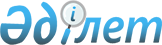 Ә.А.Смайылов туралыҚазақстан Республикасы Үкіметінің 2008 жылғы 21 қарашадағы N 1077 Қаулысы



      Қазақстан Республикасының Үкіметі 

ҚАУЛЫ ЕТЕДІ:




      Әлихан Асханұлы Смайылов Қазақстан Республикасының Қаржы вице-министрі болып тағайындалсын.

      

Қазақстан Республикасының




      Премьер-Министрі                                     К. Мәсімов


					© 2012. Қазақстан Республикасы Әділет министрлігінің «Қазақстан Республикасының Заңнама және құқықтық ақпарат институты» ШЖҚ РМК
				